Riverton Invitational 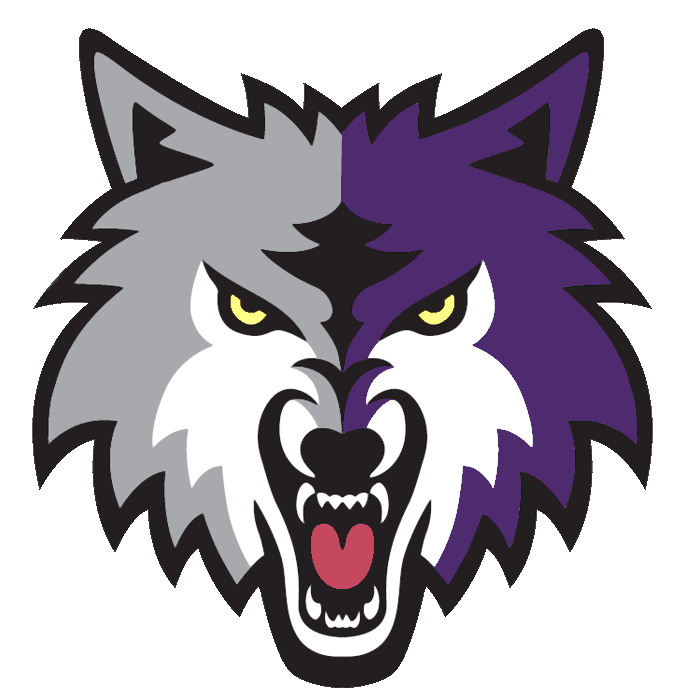 (Event Championship)Question – If you have any question please contact Coach Englestead Email - chase.englestead@jordandistrict.orgDates –Friday, April 12th Where - Riverton High School Entry Fee – $200 per teamMeet Password - silverwolvesScoring – The Riverton Invitational is NOT going to be scored in the traditional manor.  Boys and Girls races will be combined per event and scored out and team champion will be award by specific event groups. For example distance girls and distance boys races will be combined. Awards- Awards will be presented at the conclusion of each event.  Please let your athletes know that if they place in the top 8 to report to the awards area immediately after the completion of each event.  Top 3 in each event and the top relay team will receive a medal and tee shirt.  5-8 will receive ribbons. Team Awards – There will be FOUR total team championship trophies award.  Girls and boys trophies will be combined per event groups. 1 trophy – Girls/Boys Sprints (100m, 100h, 110h, 200, 300h, 400m, 4x100, 4x400)1 trophy– Girls/Boys Distance  (800, 1600, 3200, Medley) 1 trophy– Girls/Boys Jumps (Long Jump, High Jump, Pole vault) 1 trophy– Girls/Boys Throws (Javelin, Discus, Shot Put) Results – Results will be posted at the meet and on runnercard.com Streaming – Link will be in the event description on runnercard.com Timing – FAT timing will be done through Run It Green (Nelson Orton)   Concession – There will be concessions available. Drinks, hamburgers, hotdogs etc. Fast Heat – The fast heat will be determined by seed times. FAST HEAT WILL BE LAST Event order – Girls will run first followed by boys. Field Events -Three attempt trails + Finals, Top 9 advance to finals EntriesLane and Field Events – Register four athletes per event, per gender. Distance Events – Register five athletes per event, per gender. Pole Vault – Register up to eight per event, per genderRelays – One team per relay  Meet Schedule (tentative time schedule)Field EventsStart TimeRaceHeats3:00pm100m Hurdles Girls6 Heats of 83:10pm110m Hurdles Boys6 Heats of 83:20pm100m Girls6 Heats of 83:30pm100m Boys6 Heats of 83:40pm1600m Girls3 Heats4:05pm1600m Boys3 Heats4:30pm400m Girls6 Heats of 84:45pm400m Boys6 Heats of 85:00pm4x100m Girls2 heats of 65:10pm4x100m Boys2 heats of 65:20pm800m GirlsHeats of 16, 12 final heat5:40pm800m BoysHeats of 16, 12 final heat6:00pmSprint Medley Girls2 heats of 66:15pmSprint Medley Boys2 heats of 66:35pm300m Hurdles Girls6 Heats of 86:50pm300m Hurdles Boys6 Heats of 87:05pm200m Girls6 Heats of 87:15pm200m Boys6 Heats of 87:25pm3200m Girls2 heats7:55pm3200m Boys2 heats8:25pm4x400 Girls2 heats of 68:35pm4x400 Boysheats of 6Start TimeEventFlights3:00Boys Shot4 Flights of 123:00Girl Discus4 Flights of 123:00Girls High JumpN/A3:00Boys Long JumpN/A3:00Pole VaultN/A3:30Girls Javelin4 Flights of 125:30Boys High Jump4 Flights of 125:30Girls Long Jump4 Flights of 125:30Boys Discus4 Flights of 125:30Girl Shot4 Flights of 125:30Boys Javelin4 Flights of 12